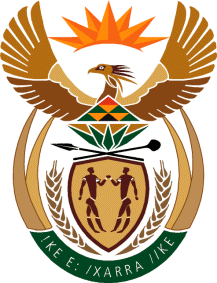 MINISTRY OF TOURISMREPUBLIC OF SOUTH AFRICAPrivate Bag X424, Pretoria, 0001, South Africa. Tel. (+27 12) 444 6780, Fax (+27 12) 444 7027Private Bag X9154, Cape Town, 8000, South Africa. Tel. (+27 21) 469 5800, Fax: (+27 21) 465 3216NATIONAL ASSEMBLY:QUESTION FOR WRITTEN REPLY:Question Number:		126Date of Publication:		9 February 2023NA IQP Number:		1Date of reply:			27 February 2023Mr K P Sithole (IFP) to ask the Minister of Tourism:Whether she will furnish Mr K P Sithole with the details of the steps that she has taken in response to the incident that took place on 11 January 2023 at the Pongolapoort Dam in northern KwaZulu-Natal, in which eight foreign tourists and four South Africans came under gunfire attack by poachers whilst they were on a boat tour; if not, why not; if so, on what are the relevant details? 	NW130EREPLY:Tourism and wildlife authorities are working together with the South African Police Service (SAPS) 	to crack down on poaching on the shores of Lake Jozini in northern KwaZulu Natal.  The Member 	is advised to refer the question to the Minister of Police.